Ngày 28/7/2023 PGD huyện Thanh Oai đã tổ chức cuộc thi "Tuyên truyền về lịch sử địa phương "cho học sinh 24 trường tiểu học trong huyện . Hội thi nhằm mục đích tuyên truyền về các di tích lịch sử, các làng nghề, các địa chỉ đỏ ....trong toàn huyện .Sau nhiều ngày vất vả luyện tập, trong cái nắng gần 40 độ của Hà Nội cô và trò trường TH Phương Trung II đã mang tới hội thi 3 tiết mục  . Các em đã giới thiệu về làng nghề truyền thống, những nét đặc sắc của phiên chợ quê, những di tích đã được Bộ Văn Hóa Thông Tin xếp hạng di tích lịch sử , văn hóa cấp quốc gia... đặc biệt phần năng khiếu em Phạm Ánh Dương học sinh lớp 5a3 đã thể hiện múa võ Linh Quyền Đạo trên nền nhạc bài Dòng máu Lạc Hồng , mang đến hội thi không khí hào hùng , truyền thống anh hùng bất khuất của dân tộc.Các tiết mục dự thi của trường TH Phương Trung II đã đạt giải ba chung cuộc . Để đạt được kết quả đó xin cảm ơn sự quan tâm sát sao của BGH nhà trường, sự nỗ lực cố gắng của các thầy cô giáo đã hướng dẫn, tìm hình ảnh, cắt ghép trình chiếu Powerpoind, giúp cho các tiết mục dự thi sinh động hơn. Cảm ơn các bậc phụ huynh đã quan tâm, các em học sinh đã tập luyện hăng say để có phần trình diễn tốt nhất Chúc các thầy cô và các em học sinh có một mùa hè thât vui tươi , bổ ích để chuẩn bị một năm học mới Thắng Lợi Mới . P/s: Những hình ảnh của cuộc thi.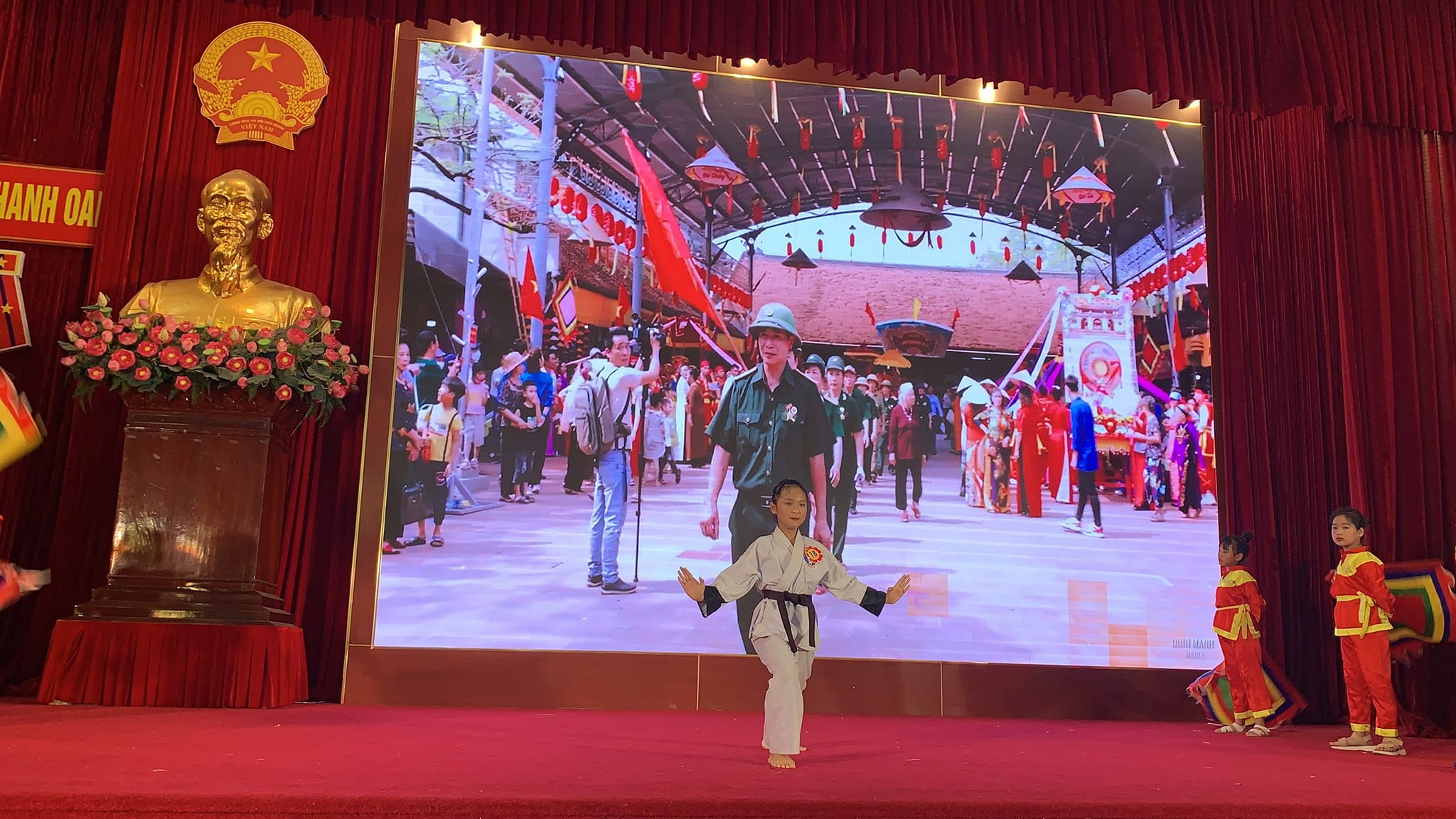 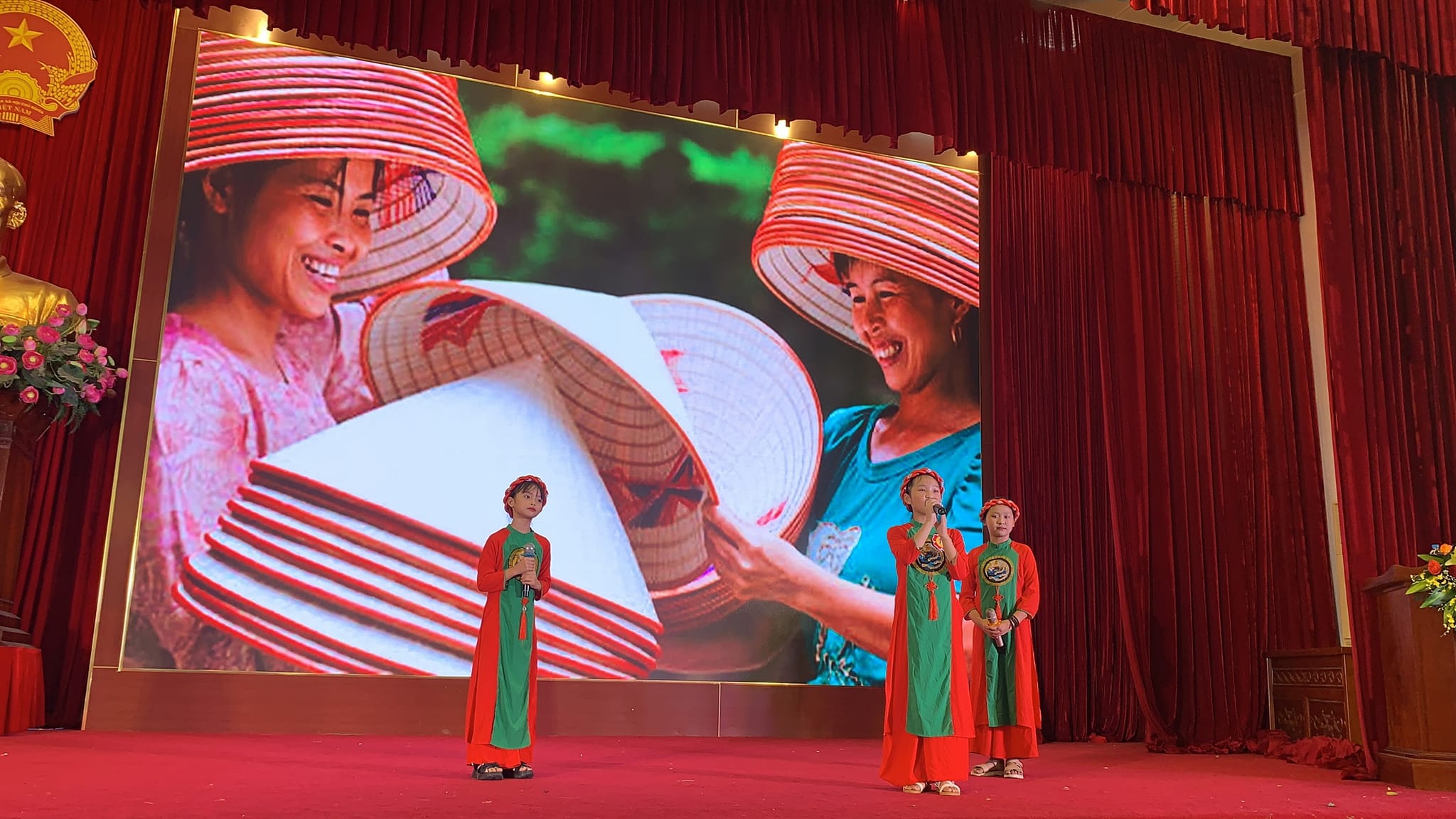 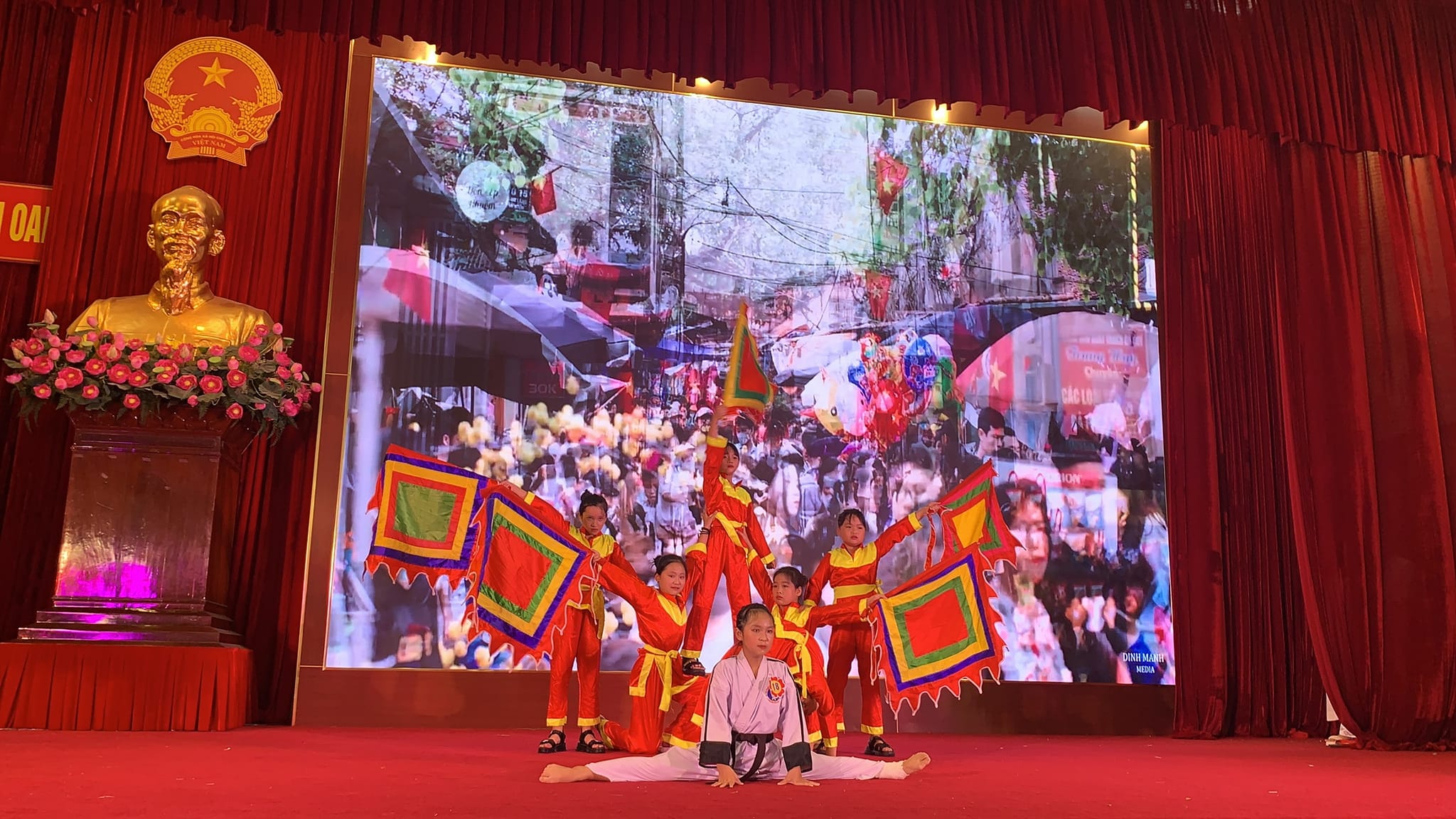 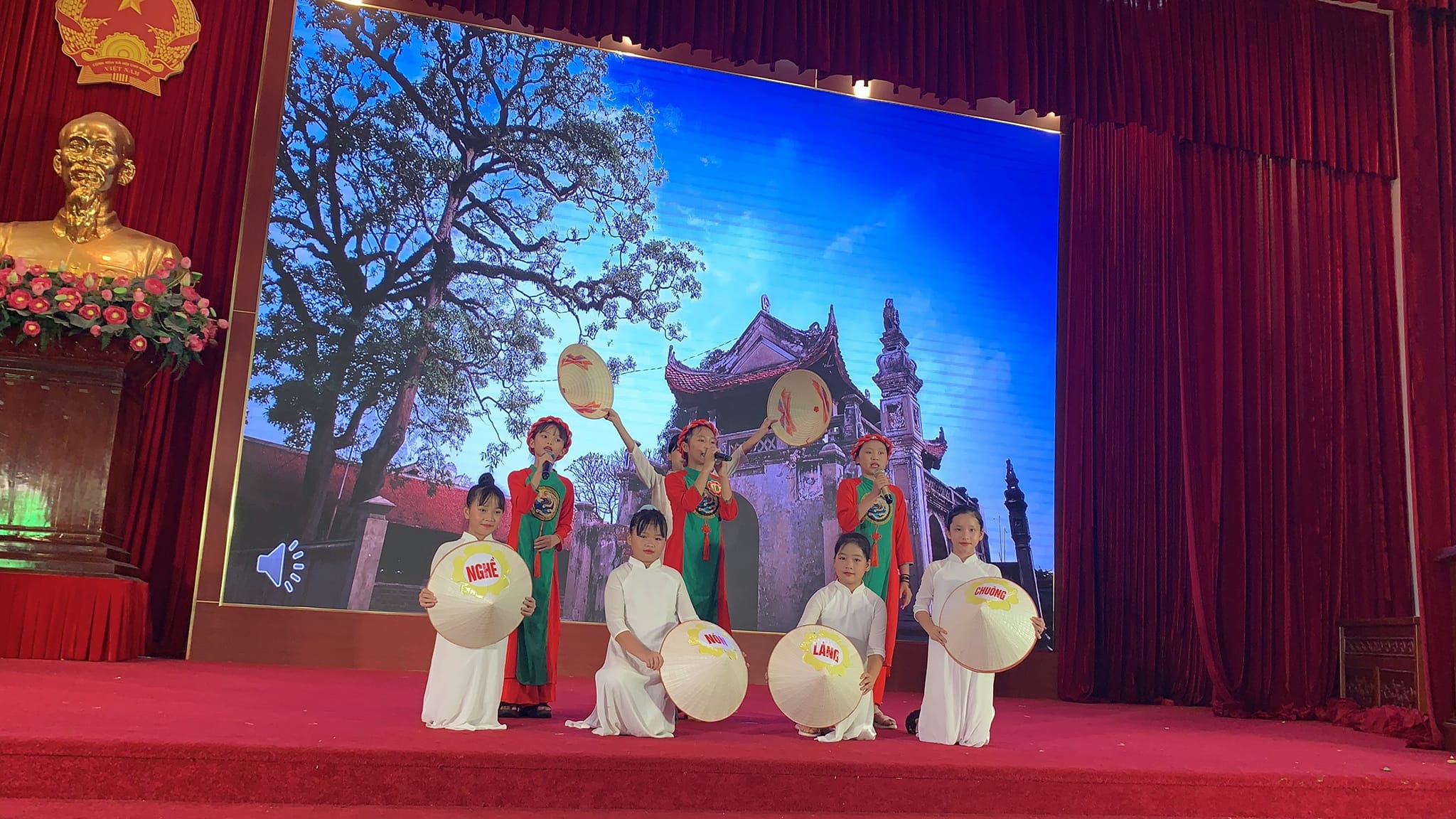 